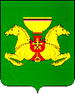 ПОСТАНОВЛЕНИЕот 12.10.2021                                                с. Аскиз                                              № 754-п В соответствии со статьёй 142.4 Бюджетного кодекса Российской Федерации, с решением Совета депутатов Аскизского района Республики Хакасия от 28.05.2015              N 174-рс "Об утверждении Порядка предоставления из бюджета муниципального образования Аскизский район Республики Хакасия иных межбюджетных трансфертов" и на основании части 3 статьи 10 решения Совета депутатов Аскизского района Республики Хакасия от 28 декабря 2020 № 177-рс «О бюджете муниципального образования Аскизский район Республики Хакасия на 2021 год и на плановый период 2022 и 2023 годов», руководствуясь ст. ст. 35, 40 Устава муниципального образования Аскизский район от 20.12.2005, Администрация Аскизского района Республики Хакасия постановляет:Утвердить прилагаемое распределение иных межбюджетных трансфертов муниципальным образованиям поселений Аскизского района Республики Хакасия в сумме 48,0 тысяч рублей в форме иных межбюджетных трансфертов бюджетам поселений, предусмотренные на финансирование мероприятий по выполнению работ по ремонту автомобильных дорог общего пользования местного значения поселений, в том числе по ремонту искусственных сооружений на них в рамках реализации муниципальной программы «Совершенствование и развитие автомобильных дорог муниципального образования Аскизский район».Муниципальному казенному учреждению «Управление по градостроительной и жилищной политике администрации Аскизского района» (Асочаков С.М.) обеспечить заключение с исполнительно-распорядительными органами местного самоуправления поселений Аскизского района соглашений о предоставлении иных межбюджетных трансфертов на финансирование в 2021 году мероприятий, указанных в п.1 настоящего постановления.Настоящее постановление вступает в силу с момента его подписания.Глава Администрации                                                                                     А.В. ЧелтыгмашевУтверждено постановлением Администрации Аскизского районаРеспублики Хакасияот «12» октября 2021 г. № 754-п РАСПРЕДЕЛЕНИЕиных межбюджетных трансфертов бюджетам муниципальных образований поселений Аскизского района Республики Хакасия на 2021 годРОССИЙСКАЯ ФЕДЕРАЦИЯАДМИНИСТРАЦИЯАСКИЗСКОГО РАЙОНАРЕСПУБЛИКИ ХАКАСИЯРОССИЯ ФЕДЕРАЦИЯЗЫХАКАС РЕСПУБЛИКАЗЫНЫҢАСХЫС АЙМАFЫНЫҢУСТАF-ПАСТААНаименование муниципального образования поселенийСумма,
 тыс. рублейМО Усть-Чульский сельсовет48,0ИТОГО48,0